Formulaire d'inscription 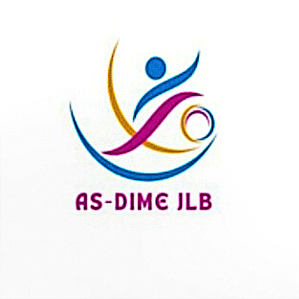 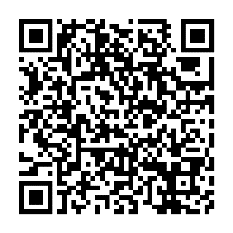 Vide-Grenier AS DIMEJLBSamedi 1 juin 2024Pour participer, l'inscription et le règlement sont possibles de deux manières :En remplissant le formulaire d’inscription et en réglant par chèque, à l'ordre de l'AS DIMEJLB. Le chèque doit être envoyé avant le 29 mai 2024 à l'adresse suivante : AS DIMEJLB, 10 rue Alexis Muenier, 70 000 VESOUL.Directement sur le site https://www.helloasso.com/associations/association-sportive-dime-jlb/paiements/vide-grenier-1-06-24  (paiement par carte bancaire)Aucun règlement ne sera accepté le jour de l'événement, toute inscription non accompagnée du règlement ne sera pas prise en compte.Nom : __________________________________________Prénom : ________________________________________Adresse : ________________________________________Code postal : ______________ Ville : ______________Téléphone : ___________________ Email : ___________Stand :Nombre de mètres linéaires souhaités : __________X 3€ =                          €Déroulement de l'événement :L'accueil des exposants se fera de 6h à 7h30 le jour de l'événement. L'emplacement vous sera attribué par les organisateurs. Aucune installation ne sera autorisée après 7h30. Le vide-grenier ouvrira ses portes aux visiteurs à partir de cette heure.Engagement solidaire :Pour ceux qui souhaitent soutenir davantage le projet, la possibilité est offerte de faire don d'un objet à vendre au stand "Projet Magique". Ces dons contribueront aux fonds collectés pour l'acquisition de la table numérique et interactive TOVERTAFEL.Pour toute question, n'hésitez pas à contacter notre équipe au 06.82.96.55.28, uniquement par SMS de 17h à 20h.Merci pour votre compréhension et votre collaboration.A                                          , le                                                                    Signature :